Bracelet Cores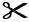 Bracelet Cores (for Accommodations)Bracelet Cores (for Extension)ABCBABCCAABCABCDABCABBAABABAABBCDAABCCDABCBCABCDCD